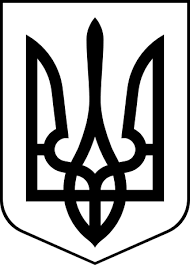 здолбунівська міська радаРІВНЕНСЬКОГО РАЙОНУ рівненської  областіВИКОНАВЧИЙ КОМІТЕТР І Ш Е Н Н Я25 листопада 2022 року                                                                       № 251Про передачу гуманітарної допомоги	Керуючись статтею 34 Закону України «Про місцеве самоврядування в Україні», законами України «Про правовий режим воєнного стану»,                          «Про гуманітарну допомогу», Указом Президента України від 24.02.2022 № 64 «Про введення воєнного стану в Україні» (зі змінами), затвердженого Законом України «Про затвердження Указу Президента України «Про введення воєнного стану в Україні» (зі змінами), відповідно до Положення Здолбунівського територіального центру соціального обслуговування (надання соціальних послуг), затвердженого рішенням Здолбунівської міської ради від 18.12.2020                  № 34, з метою забезпечення внутрішньо переміщених осіб, які проживають на території Здолбунівської міської територіальної громади, та інших вразливих категорій населення продуктами харчування, виконавчий комітет Здолбунівської міської ради В И Р І Ш И В:	1. Передати Здолбунівському територіальному центру соціального обслуговування (надання соціальних послуг) Здолбунівської міської ради продукти харчування, отримані Здолбунівською міською територіальною громадою від товариства з обмеженою відповідальністю «СТАРМАЙС», що забезпечує реалізацію проекту міжнародної технічної допомоги «Зміцнення громадянської довіри» та фінансується Агенством Сполучених Штатів Америки з міжнародного розвитку (USAID), згідно з додатком.	2. Контроль за виконанням рішення покласти на заступника міського голови з питань діяльності виконавчих органів ради Юрій СОСЮКА.Міський голова							       Владислав СУХЛЯК							                            Додаток								                  до рішення виконавчого комітету							        Здолбунівської міської ради							        25.11.2022 № 251Перелік гуманітарної допомоги (продукти харчування)Заступник міського голови з питань діяльності виконавчих органів ради				       Юрій СОСЮК№з/пНазва продукціїВагаКількість1.Крупа пшеничнакг1602.Крупа вівсянакг1503.Крупа кукурудзянакг1504.Крупа гречанакг1425.Рискг1516.Цукоркг7007.Сіль харчовакг508.Рослинна оліялітрів2509.Дріжджі, пачка по 12 гшт100010.Борошнокг80011.Чай 1,3 г х 80шт.шт120012.Тушонкашт4300